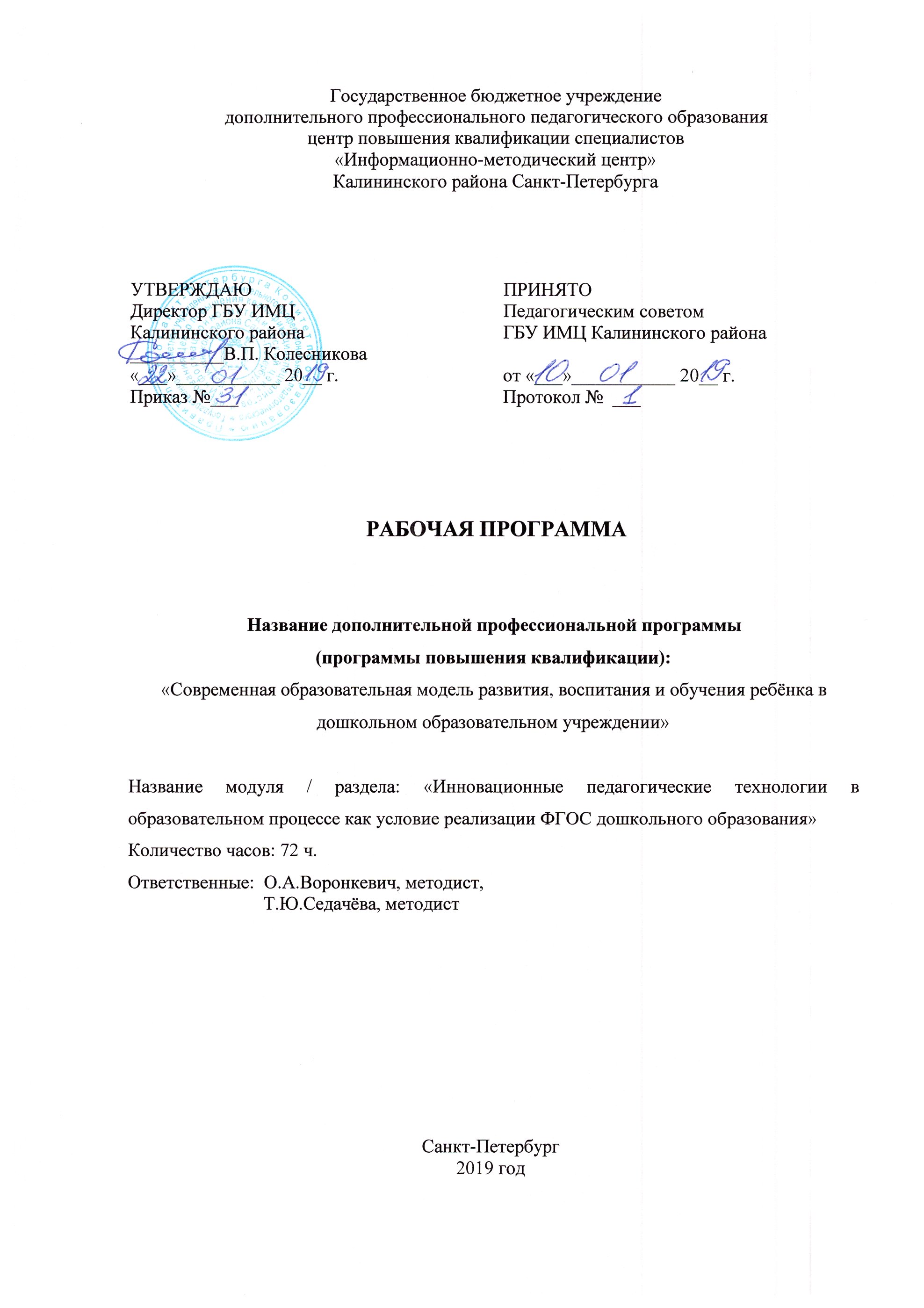 Дополнительная профессиональная программа(программа повышения квалификации)«Современная образовательная модель развития, воспитания и обучения ребёнка в дошкольном образовательном учреждении»Раздел 2. Инновационные педагогические технологии в образовательном процессе как условие реализации ФГОС ДО (72 часа)Автор: О.А Воронкевич, Т.Ю.Седачева Цель: повышение квалификации педагогов  в области теории и реализации на практике современных  технологий  развития  дошкольников. УЧЕБНО-ТЕМАТИЧЕСКИЙ ПЛАНСодержание и последовательность изложения учебного материалТема 1. Требования ФГОС ДО к психолого-педагогическим условиям реализации основной образовательной программы дошкольного  образования (4 часа)Основные положения ФГОС дошкольного образования  (приказ Минобрнауки России  от 17.10.2013г. № 1155). Уважительное отношение к человеческому достоинству детей, формирование и поддержка их положительной самооценки, уверенности в собственных возможностях и способностях.Использование в образовательной деятельности форм и методов работы с детьми, соответствующих возрастных и индивидуальных особенностей.Построение образовательной деятельности на основе взаимодействия взрослых с детьми, ориентированного на интересы и возможности каждого ребенка и учитывающего социальную ситуацию его развития.Поддержка взрослыми положительного, доброжелательного отношения детей друг к другу и взаимодействия детей с друг другом в разных видах деятельности.Поддержка инициативы и самостоятельности детей в специфических для них видах деятельности.Возможность выбора детьми материалов, видов активности, участников совместной деятельности и общения.Тема 2. Аналитический обзор  инновационных педагогических технологий дошкольного образования (4 часа)Инновационные педагогические технологии. Использование парциальных программ и педагогических технологий в реализации образовательных областей.Тема 3. Использование технологии мнемотехники  в разных видах познавательной деятельности дошкольников (8 часов)Понятие мнемотехники. Цель использования педагогом технологии мнемотехники состоит в следующем: способствовать развитию у детей разных видов памяти, наглядно-образного мышления, сосредоточенности и объёма внимания, воображения..Технология мнемотехники предполагает возможность выбора педагогом формы проведения занятий. Мнемотехнику можно вести либо в виде самостоятельных занятий, либо включать её элементы в различные виды детской деятельности.Основные приёмы мнемотехники: коллажи и мнемотаблицы. Их роль в развитии познавательных способностей детей. Алгоритм  использования коллажей и мнемотаблиц.Предлагаемая тема позволяет решить следующие задачи:-познакомить педагогов с различными вариантами использования технологии мнемотехники в разных видах детской деятельности;-провести анализ перспективного плана по данной  проблеме.Тема 4. Использование игровых технологий с математическим содержанием для развития познавательных способностей и речи  дошкольника(4 часа)Понятие  игровых технологий.Специфика игровых технологий с математическим содержанием.Нестандартные дидактические средства: блоки  Дьеныша, счётные палочки                       Кюизенера, наглядные модели. Алгоритм их использования в работе с детьми.Предлагаемая тема позволяет решить следующие задачи:-познакомить педагогов с вариантами использования игровых технологий математического содержания в практической деятельности дошкольников;-разработать конспект занятия с использованием игровых технологий.Тема 5. Интегрирование элементов петербурговедения  в разные виды детской      деятельности(4 часа)Основные задачи  ознакомления детей с историей и культурой Санкт-Петербурга.Для  решения  задач петербуржская тематика интегрируется в разные виды детской деятельности.В детской художественной литературе появляются памятники мировой литературы и дополнительная литература по истории Санкт-Петербурга (о блокаде, строительстве города, Петербург в петровские времена и т.д.).Педагог проводит этические беседы в контексте петербурговедения  «(Мои мысли о сохранении памятников в нашем городе», «Мои чувства во время посещения мемориала на площади Победы и т.д.).Специальные игровые ситуации на материале петербургской тематики позволяют детям в повседневном общении закреплять в игре пройденный материал («Отличительные черты Санкт-Петербурга», «Архитектура Санкт-Петербурга», «Заповедные места нашего края» и т.д.).В играх появляется много современной тематики, которая поможет детям в дальнейшем легко адаптироваться в бурной жизни мегаполиса («Я беру интервью», «Мы заблудились», «Аэропорт» и др.).В ходе целевых прогулок и экскурсий дети учатся анализировать, делать выводы и отражать их в речи.Предлагаемая тема позволяет решить следующие задачи:-познакомить педагогов с возможностями реализации задачи воспитания маленького петербуржца через разные виды деятельности: наблюдение, использование художественной литературы, ознакомление с окружающим, разнообразные игры  и т.д.-познакомить слушателей с различными вариантами построения предметно-развивающей среды с учётом петербуржской тематики.Тема 6. Методы  и приёмы работы с картиной как средство развития речевого творчества дошкольника(4 часа)Актуальность методов и приёмов работы с картиной.Картины широко применяются в работе с детьми дошкольного возраста. С помощью картины педагог расширяет представления детей об окружающем, активизирует работу мышления, памяти, речи. С какой бы целью ни обращался воспитатель к картине, он должен помнить, что она оставляет значительный след в сознании детей, активизирует не только деятельность мышления и речи, но и чувства.Основные задачи использования картин  на занятиях познавательно-речевого цикла. В беседе по картине вопросы воспитателя – основной приём обучения. Своими вопросами воспитатель должен направлять внимание и мысль детей последовательно. Вопросы воспитателя  подводят детей к выводам о взаимоотношениях действующих лиц, о взаимосвязях действий и условий. Благодаря вопросам  воспитателя дети учатся видеть главное и детали, имеющие существенное значение. Вопросы воспитателя должны быть максимально конкретными. С этой целью полезно вопрос сопровождать показом  той или иной части картины.Беседа  воспитателя с детьми по картине носит живой непринуждённый, но в тоже время организованный характер обмена мнениями и впечатлениями.Предлагаемая тема позволяет решить следующие задачи:-познакомить педагогов с современными методами и приёмами работы с картиной с целью обучения детей творческому рассказыванию по картине;-проанализировать конспекты занятий с использованием методов и приёмов работы с картиной.Тема 7. Использование ТРИЗ, метода детских проектов, ИКТ в развитии познавательных способностей и речи детей дошкольного возраста(4 часа)Методы и приёмы ТРИЗ направлены на  развитие познавательных способностей детей. Наиболее известные и используемые в работе с детьми: системный оператор, метод факальных  объектов, приёмы развития воображения.Метод проектов можно представить как способ организации педагогического процесса, основанный на взаимодействии педагога и воспитанника, способ взаимодействия  с окружающей средой, поэтапная практическая деятельность по достижению поставленной цели.Основные этапы разработки метода проектов.В практике современных дошкольных учреждений  используются следующие типы проектов:- исследовательско-творческие: дети экспериментируют, а затем результаты оформляют в виде газет, коллажей, детского дизайна;- ролево-игровые: включают в себя элементы творческих игр, когда дети входят в образ персонажей сказки и по своему решают поставленные проблемы;- творческие: оформление результата в виде детского праздника. Предлагаемая тема позволяет решить следующие задачи:-познакомить педагогов с методами ТРИЗ, ИКТ, методом детских проектов  с целью использования их в практической деятельности.Тема 8. Особенности  художественно-эстетического развития в дошкольном возрасте (4 часа)Условия развития эстетического восприятия, образных представлений, образного мышления и воображения у детей. Проявление творчества у детей дошкольного возраста. Формы творчества у детей дошкольного возраста. Влияние гендерных особенностей на развитие детского творчества.Построение образовательной деятельности на основе индивидуальных особенностей каждого ребенка.Тема 9. Создание условий и организация образовательного процесса с учетом деятельностного подхода и интеграции образовательных областей (4 часа)Значение интеграции образовательных областей в построении образовательного процесса детского сада. Виды детской деятельности в художественно – эстетическом развитии: восприятие художественной литературы и фольклора, изобразительная и музыкальная деятельность. Механизмы интеграции: слово, движения, рисунок, лепка, аппликация, мелодия.Тема 10. Использование  инновационных педагогических технологий  в развитии театрализованного творчества дошкольников (4 часа)Театрально-игровая деятельность как творческий вид деятельности направленный на воссоздание и освоение общественного опыта с помощью обыгрывания сюжета. Средства театрально-игровой деятельности. Парциальные программы: «Театр-творчество-дети», «Арт-фантазия», «Росинка. В мире прекрасного».Использование инновационных педагогических технологий в развитии театрализованной игры дошкольника. Тема 11. Использование  инновационных педагогических технологий в развитии изобразительного  творчества дошкольников (8 часов)Творчество как процесс, который направлен на создание новых ценностей. Формирование творческого воображения. Развитие у детей восприятия красоты в окружающей жизни и в произведениях искусств. Парциальные программы: «Красота. Радость. Творчество», «Росинка»: В мире прекрасного», «Природа и художник», «Волшебные ладошки».Методика внедрения в практику работы педагога новой технологии. Тема 12. Поддержка инициативы и самостоятельности детей в различных видах деятельности (4 часа)Дифференцированный подход к организации детской деятельности. Организация совместной деятельности педагога с детьми. Создание условий в развивающей предметно – пространственной среде для самостоятельной детской деятельности.     Развитие предпосылок ценностно-смыслового восприятия и понимания произведений искусства (словесного, музыкального, изобразительного), мира природы. Осуществление индивидуального подхода. Сотрудничество с семьей. Тема 13. Использование здоровьесберегающих технологий  как условие реализации Стандарта (8 часов)Нормативно-правовые  и инструктивно-методические документы по проблеме  сохранения и укрепления физического и психического здоровья дошкольников. Здоровьесберегающие технологии в системе физкультурно-оздоровительной работы ДОУ. Организация предметно-развивающей двигательной среды .Тема 14. Методика разработки  открытых мероприятий (4 часа) Предлагаемая тема позволяет решить следующие задачи:- выявить опыт педагогов по использованию авторских разработок, методов и приёмов познавательно-речевого развития дошкольников;- оценить актуальность, новизну педагогического опыта;-оказать методическую помощь в обобщении опыта;-дать рекомендации к распространению опыта.Презентация авторских разработок может быть представлена в форме портфолио профессиональной деятельности и предполагает использование интерактивных  и индивидуальных форм в работе со слушателями. Итоговый контроль. (4 часа) Зачет.Контрольные вопросы1. Основные подходы и принципы дошкольного образования в контексте Стандарта.2.  Основные критерии выбора педагогических технологий в работе с детьми дошкольного возраста в соответствии с ФГОС ДО.3. Требования Стандарта организации развивающей предметно - пространственной среды группы.4. Развитие речи и познавательных способностей дошкольника через использование игровых технологий с математическим содержанием.5. Методы и приёмы развития речевого творчества ребёнка-дошкольника.6. Метод проекта и его роль в познавательно-речевом развитии ребёнка.7. Методы и приёмы ТРИЗ и мнемотехники как средства развития интеллектуальных способностей детей.8. Содержание образовательной области художественно – эстетическое развитие в контексте ФГОС ДО.9. Современные парциальные программы  и технологии художественно – эстетического развития дошкольника.10. Методы и приемы развития творческих способностей  ребенка-дошкольника.11. Осуществление деятельностного  подхода  в художественно – эстетическом развитии детей.12. Использование инновационных технологий художественно – эстетического развития  дошкольника в практике работы педагогов ДОУ.13. Практическая реализация  здоровьесберегающих технологий  в соответствии с требованиями ФГОС ДО.Обучение слушателей с ОВЗДля успешного обучения слушателей с ограниченными возможностями здоровья по дополнительной профессиональной программе (программе повышения квалификации) методы обучения и его организационно-педагогические условия максимально приближаются к конкретному человеку с учетом его психофизиологических возможностей и социального опыта. Используются возможности телекоммуникаций и баз данных для информационной поддержки образовательного процесса.Обеспечивается доступ к научной, учебно-методической информации, в т.ч. в сети Интернет. Применяется форма дистанционного образования для слушателей с проблемами опорно-двигательного аппарата.Слушатели, имеющие слабое зрение, используют компьютерные программы по увеличению изображения на обычном видеодисплее.В обучении используются: кейс-технологии - слушатель получает полный комплект учебных материалов по каждой дисциплине, а также возможность познакомиться с типовыми проблемами и вариантами их решений; сетевые технологии (Интернет, региональные, локальные телекоммуникационные сети);обучающие семинары – вебинары, транслируемые в сети Интернет.ЛитератураНормативные правовые акты.1. Федеральный закон от 29 декабря 2012 г. N 273-ФЗ "Об образовании в Российской Федерации"2. Приказ Минобрнауки России от 17.10.2013г. № 1155 « Об утверждении федерального государственного образовательного стандарта дошкольного образования»3. Письмо Минобрнауки России от 28.02.2014 № 08-249 «Комментарии к ФГОС дошкольного образования»4. Распоряжение Комитета по образованию Санкт – Петербурга от 25.03.2014 № 1236-р «Об утверждении Плана мероприятий («дорожной карты») по обеспечению введения Федерального государственного образовательного стандарта дошкольного образования в Санкт – Петербурге»5. Постановление Главного государственного санитарного врача РФ от 15 мая 2013г N 26 "Об утверждении СанПиН 2.4.1.3049-13 "Санитарно эпидемиологические требования к устройству, содержанию и организации режима работы дошкольных образовательных  6. Приказ КО СПб «Об утверждении Концепции «Воспитание петербуржца 21 века в системе образования Санкт-Петербурга»7. Примерная основная образовательная программа дошкольного образования, одобрена решением федерального учебно-методического объединения по общему образованию (протокол от 20 мая 2015 г. № 2/15)Основная.1. Алябьева Е.Л. Развитие воображения и речи детей 4-7 лет, ТЦ Сфера, М, 20052. Антипина А.Е. Театрализованная деятельность в детском саду, ТЦ Сфера, М, 20033. Венгер Л.А.Слово и образ в решении познавательных задач  дошкольниками М,19964. Веракса Н.Е., Веракса А.Н. Проектная деятельность дошкольников, М, 2008 5. Верховкина М.Е. Повышение двигательной активности часто болеющих детей, СПб, 20126. Воробьева Д.И. Гармония развития, Детство – Пресс, СПб, 20037. Воронкевич О.А. Добро пожаловать в экологию СПб, 20118. Воронкевич О.А. Дидактический материал для работы с детьми 5-6 лет СПб, 20119. Воронкевич О.А. Демонстрационные картины и динамические модели для занятий с детьми 4-7 лет, СПб, 201110. Воронкевич О.А. Детские экологические проекты, Детство – Пресс, СПб, 201411. Воронкевич О.А. Комплексно – тематическое планирование образовательной деятельности в подготовительной к школе группе, Детство – Пресс,  СПб, 201712. Гербова  В.В. Развитие речи в детском саду М, 200713. Горбатова М.С., Оздоровительная работа в ДОУ, Волгоград, 200814. Доронова Т.Н. Развитие детей от 3 до 5 лет, Детство – Пресс, СПб, 200315. Доронова Т.Н. Играем в кукольный  театр, Просвещение, М, 200416. Дубровская Н.В. Игры с цветом, Детство – Пресс, СПб, 200517. Ельцова О.М. Организация полноценной речевой деятельности в детском садуСПб, 200818. Казакова Р.Г Рисование с детьми дошкольного возраста. Нетрадиционные техники, планирование, конспекты занятий, ТЦ Сфера, М,200419. Козырева Л.М.Развитие речи  Ярославль, 200120. Комарова Т.С., Антонова А.В., Зацепина М.Б. Красота. Творчество. Радость.  Программа эстетического воспитания детей от 2- 7 лет, М., Педагогическое общество России, 200021. Кожохина С.К. Путешествие в мир искусства. Программа по дополнительному образованию для детей старшего дошкольного и младшего школьного возраста, ТЦ Сфера, М, 200222. Куцакова Л.В., Мерзлякова С.И. Росинка: В мире прекрасного. М, Владос, 200323. Куревина О.А. Синтез искусств в эстетическом воспитании, Линка – Пресс, М, 200324. Лыкова И.А. Программа художественного воспитания, обучения и развития детей 2-7 лет «Цветные ладошки», Карапуз – Дидактика, М, 200725. Масленникова О.М.Экологические проекты в детском саду Волгоград, 2009 26. Маханева М.Д. Театрализованные занятия в детском саду, ТЦ Сфера, М, 200127. Минаева В.М. Развитие эмоций дошкольников, Аркти, М, 200328. Орел В.И. Оздоровительная работа в дошкольных образовательных учреждениях, Детство- Пресс, СПб, 2004 29. Сорокина Н.Ф. Театр – Творчество – Дети, Аркти, М, 200430. Смирнова О.Д. Метод проектирования в детском саду, М, 201131. Чупаха И.В., Пужаева Е.З. Здоровьесберегающие технологии в образовательно – воспитательном процессе, М, 200432.Чурилова Э.Г., Арт – Фантазия, Владос, М, 2001 Дополнительная.1. Алифанова Г.Т. Петербурговедение для малышей от 3 до 7 лет, СПб, 2005 2. Алябьева Е.А. Психогимнастика в детском саду: Методические материалы в помощь психологам и педагогам, ТЦ Сфера, М, 20053. Арушанова А.Г.Формирование грамматического строя речи М, 2005 4. Галанов А.С., Корнилова, С.Н. Куликова С.Л. Занятия с дошкольниками по изобразительному искусству, ТЦ Сфера, М, 20025. Грибовская А. А. Коллективное творчество дошкольников: Конспекты занятий, ТЦ Сфера, М, 20046. Дрезнина М.Г., Куревина О.А. Навстречу друг другу, Линка – Пресс, М, 20077. Дыбина О.В. Ребёнок в мире поиска, М, 2005 8. Зинкевич – Евстегнеева Т.Д. Формы и методы работы со сказками, СПб, 2006 9. Иванова А.И.Модульный принцип педагогического процесса в ДОУ, М, 200710. Казакова Т.Г. Детское изобразительное творчество, Карапуз – Дидактика, М, 200611. Казакова Т.Г. Теория и методика развития детского изобразительного творчества, Владос, М,200612. Карачунская Т.Н. Музейная педагогика и изобразительная деятельность в ДОУ: Интегрированные занятия, ТЦ Сфера, М,2005 13. Киселева Т.А. Проектный метод в деятельности дошкольного учреждения М, 200514. Кожохина С.К. Батик. Все о картинках на ткани, Академия развития, Ярославль, 2000 15. Кожохина С.К. Растем и развиваемся с помощью искусства, Речь, СПб, 200616. Колбанов В.В. Инновационные модели здоровьесберегающей школы, СПбАППО, СПб, 200917. Комарова Т.С. Детское  художественное творчество, Мозаика – Синтез, М, 200618. Комарова Т.С., Зацепина М.Б. Художественная культура. Интегрированные занятия с детьми 5-7 лет, Аркти, М, 2001 19. Короткова Н.А. Образовательный процесс в группах детей старшего дошкольного возраста М, 200720. Кочеткова Л.В. Оздоровление детей в условиях детского сада, ТЦ Сфера, М, 200521. Курочкина Н.А. О портретной живописи детям, Детство – Пресс, СПб, 200822. Лялина Л.А. Дизайн и дети: Методические рекомендации, ТЦ Сфера, М, 200623. Макарова В.Н.Диагностика развития речи дошкольников М, 200724. Медведева И.Я. Улыбка судьбы. Роли и характеры, Линка – Пресс, М, 2002 25. Нижегородцева Н.В. Психолого-педагогическая готовность ребёнка к школе,  Воронеж, 200626. Петрова Т.И. Игры и занятия по развитию речи дошкольников, М, 200527. Ушакова О.С., Гавриш Н.В. Знакомим дошкольников с литературой: Конспекты занятий, ТЦ Сфера, М, 200828. Филиппова Л.В. Сказка как источник творчества детей: Пособие для педагогов дошкольных учреждений, Владос, М, 200129. Шорохова О.А. Играем в сказку: Сказкотерапия и занятия по развитию связной речи дошкольников, ТЦ Сфера, М, 2008КАЛЕНДАРНО-ТЕМАТИЧЕСКОЕ ПЛАНИРОВАНИЕ№Наименование темВсего часовВ том числеВ том числеФорма контроля№Наименование темВсего часовЛекцииПрактикаФорма контроля1.Требования ФГОС ДО к психолого- педагогическим условиям реализации основной образовательной программы дошкольного  образования44-Собеседование2.Аналитический обзор  инновационных педагогических технологий дошкольного образования44-Анализ информационно – методического  обеспечения  реализуемых программ и технологий3.Использование технологии мнемотехники  в разных видах познавательной деятельности дошкольников844Практикум4.Использование игровых технологий с математическим содержанием для развития познавательных способностей и речи  дошкольника422Компонент портфолио:педагогические наблюдения за деятельностью детей в ходе занятий5.Интегрирование элементов петербурговедения  в разные виды детской      деятельности422Круглый стол6.Методы  и приёмы работы с картиной как средство развития речевого творчества дошкольника422Компонент портфолио:разработка конспектов занятий7.Использование ТРИЗ, метода детских проектов, ИКТ в развитии познавательных способностей и речи детей дошкольного возраста422Собеседование8.Особенности  художественно – эстетического развития в дошкольном возрасте422Педагогические наблюдения за деятельность воспитанников в ходе образовательного процесса9.Создание условий и организация образовательного процесса с учетом деятельностного подхода и интеграции образовательных областей422Разработка конспектов совместной деятельности педагогов с детьми10.Использование  инновационных педагогических технологий  в развитии театрализованного творчества дошкольников422Педагогические наблюдения за деятельность воспитанников в ходе образовательного процесса.Собеседование.11.Использование  инновационных педагогических технологий в развитии изобразительного  творчества дошкольников844Педагогические наблюдения за деятельность воспитанников в ходе образовательного процесса.Собеседование.12.Поддержка инициативы и самостоятельности детей в различных видах деятельности422Разработка вопросов к анализу  организации детской деятельности13.Использование здоровьесберегающих технологий  как условие реализации Стандарта844Круглый стол14.Методика разработки  открытых мероприятий422Компонент портфолио:разработка конспектов занятийИтоговый контрольИтоговый контроль4-4ЗачётИтогоИтого72 3834№Наименование темВсего часовВ том числеВ том числеФорма контроля / аттестацииДаты№Наименование темВсего часовЛекцииПрактические занятияФорма контроля / аттестации1 группа1.Требования ФГОС ДО к психолого-педагогическим условиям реализации основной образовательной программы дошкольного  образования44-Собеседование04.022.Аналитический обзор  инновационных педагогических технологий дошкольного образования44-Анализ информационно-методического  обеспечения  реализуемых программ и технологий11.023.Использование технологии мнемотехники  в разных видах познавательной деятельности дошкольников844Практикум18.0225.024.Использование игровых технологий с математическим содержанием для развития познавательных способностей и речи  дошкольника422Компонент портфолио:педагогические наблюдения за деятельностью детей в ходе занятий04.035.Интегрирование элементов петербурговедения  в разные виды детской      деятельности422Круглый стол11.036.Методы  и приёмы работы с картиной как средство развития речевого творчества дошкольника422Компонент портфолио:разработка конспектов занятий18.037.Использование ТРИЗ, метода детских проектов, ИКТ в развитии познавательных способностей и речи детей дошкольного возраста422Собеседование21.038.Особенности  художественно – эстетического развития в дошкольном возрасте422Педагогические наблюдения за деятельность воспитанников в ходе образовательного процесса25.039.Создание условий и организация образовательного процесса с учетом деятельностного подхода и интеграции образовательных областей422Разработка конспектов совместной деятельности педагогов с детьми01.0410.Использование  инновационных педагогических технологий  в развитии театрализованного творчества дошкольников422Педагогические наблюдения за деятельность воспитанников в ходе образовательного процесса.Собеседование.08.0411.Использование  инновационных педагогических технологий в развитии изобразительного  творчества дошкольников844Педагогические наблюдения за деятельность воспитанников в ходе образовательного процесса.Собеседование.15.0422.0412.Поддержка инициативы и самостоятельности детей в различных видах деятельности422Разработка вопросов к анализу  организации детской деятельности29.0413.Использование здоровьесберегающих технологий  как условие реализации Стандарта844Круглый стол16.0513.0514.Методика разработки  открытых мероприятий422Компонент портфолио:разработка конспектов занятий20.05Итоговый контрольИтоговый контроль4-4Зачёт27.05ИТОГОИТОГО7238  34